Внеочередное заседание                                                                        28 созыва   КАРАР                                                                                                    РЕШЕНИЕО  комиссии Совета по подготовке  и проведению публичных слушаний по проекту решения «О бюджете сельского поселения Кушманаковский сельсовет муниципального района Бураевский район Республики Башкортостан на 2021 год и на плановый период 2022 и 2023 годов»	Совет сельского поселения  Кушманаковский сельсовет решил:Создать комиссию по подготовке и проведению публичных слушаний по  проекту решения «О бюджете сельского поселения Кушманаковский сельсовет муниципального района Бураевский район Республики Башкортостан на 2021 год и на плановый период 2022 и 2023 годов» в следующем составе:1. Хафизова Рамиля Азатовна – председатель Комиссии, депутат от избирательного округа № 72. Валиев Ривал Билалович– заместитель председателя Комиссии, депутат от избирательного округа № 5;3. Гатиятуллина Айгуль Файзельгаяновна – секретарь Комиссии, депутат от избирательного округа №3; члены Комиссии:           4. Ахмеров Адис Анафович- депутат от избирательного округа № 6,            5.  Хазиханова Фагида Амирьяновна – депутат от избирательного округа №4.Председатель Совета сельскогопоселения Кушманаковский сельсовет                                          	И.Р.Камалов                                                               д. Кушманаково07 декабря 2020 года№ 82БАШКОРТОСТАН РЕСПУБЛИКАҺЫ               БОРАЙ РАЙОНЫ МУНИЦИПАЛЬ РАЙОНЫНЫҢ КУШМАНАК АУЫЛ СОВЕТЫ АУЫЛ БИЛӘМӘҺЕ СОВЕТЫ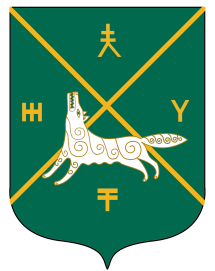 СОВЕТ СЕЛЬСКОГО  ПОСЕЛЕНИЯКУШМАНАКОВСКИЙ  СЕЛЬСОВЕТ   МУНИЦИПАЛЬНОГО РАЙОНА БУРАЕВСКИЙ  РАЙОН        РЕСПУБЛИКИ  БАШКОРТОСТАН